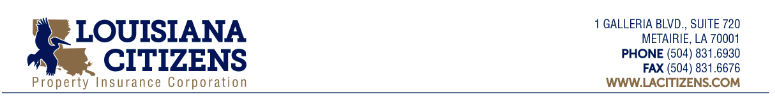 April 14, 2022TO: 	ALL MEMBERS OF THE BOARD OF DIRECTORS FOR THE LOUISIANA CITIZENS PROPERTY INSURANCE CORPORATION AND THE PUBLICRE:	LOUISIANA CITIZENS PROPERTY INSURANCE CORPORATION	REGULAR BOARD OF DIRECTORS MEETING	THURSDAY, MAY 12, 2022 AT 1:00 P.M.Ladies and Gentlemen,A regular meeting of the Board of Directors for the Louisiana Citizens Property Insurance Corporation will be held on Thursday, May 12, 2022.  The meeting will be conducted at the offices of the Department of Insurance located at 1702 N. Third Street, Baton Rouge, Louisiana in the Hearing Room on the first floor of the Poydras Building. The meeting will commence at 1:00 P.M.  Mr. Nicholas Lorusso, Chairman, will preside over the meeting.The following Agenda outlines the topics to be considered by the Board.  Note that the Board may convene in Executive Session to consider one or more of these topics.  Any formal action taken by the Board will be in open public session.     Agenda:      Call to Order					         		Lorusso1.	Chairman’s Report     				        		LorussoBoard of Ethics Financial Disclosure Reminder2.	Minutes of Prior Meeting				         	Harper    3.	 CEO Report						         	 NewberryA)	Overview (Newberry)	i) 2022-2023 Reinsurance and CAT Bond Update	ii) 2021 Actuarial Report 	iii) Depopulation (Voteable)	iv) Claim CAT Contracts (Voteable)B)	Financialsi) March 2022 Financials and Management Report (Sciortino) ii) 1st Quarter 2022 Financials (Sciortino) (Voteable)C)	2021 Audit Update (Sciortino)D)	Complaints (Harper)		4.	Executive Session					      		NOTE: Any formal action taken by the Board will be in open public session.		Litigation Update HR Complaint(s) Update  Adjourn  Yours very truly,  Paige M. Harper  General Counsel/Chief Administrative Officer and Corporate Secretary